       3. základní škola, Rakovník, Okružní 2331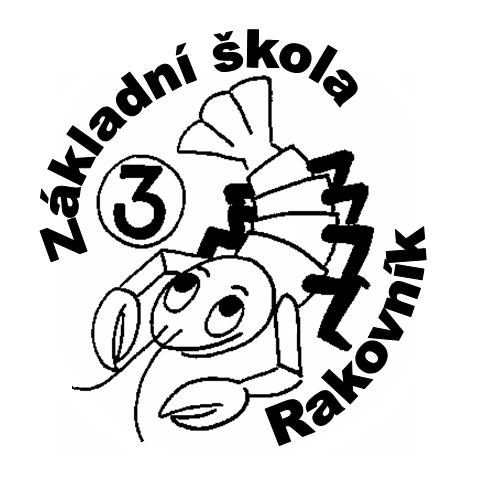 	   	     www.3zsrako.cz   skola@3zsrako.cz   tel. 313 521 979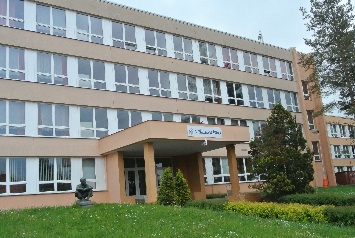 ŽÁDOST O ODKLAD POVINNÉ ŠKOLNÍ DOCHÁZKYZákonný zástupce dítěteŘeditel školy Předmět žádosti, údaje o dítětiPříjmení a jménoPříjmení a jménoDatum narozeníDatum narozeníAdresaAdresaAdresaAdresaTelefonTelefone-maile-mailRodiče žijí ve společné domácnosti: ANO – NE Oba zákonní zástupci jsou informováni a souhlasí s odkladem : ANO – NEOba zákonní zástupci jsou informováni a souhlasí s odkladem : ANO – NEDítě v péči Střídavá – matka – otec Příjmení a jméno:        Mgr Křikava JanŠkola:                           3. základní škola, Rakovník, Okružní 2331                                     Okružní 2331                                     269 01 RakovníkPodle § 37 zákona č. 561/2004 Sb. o předškolním, základním, středním, vyšším odborném a jiném vzdělávání (školský zákon), v platném znění, žádám o odklad začátku povinné školní docházkyPodle § 37 zákona č. 561/2004 Sb. o předškolním, základním, středním, vyšším odborném a jiném vzdělávání (školský zákon), v platném znění, žádám o odklad začátku povinné školní docházkyPodle § 37 zákona č. 561/2004 Sb. o předškolním, základním, středním, vyšším odborném a jiném vzdělávání (školský zákon), v platném znění, žádám o odklad začátku povinné školní docházkypro školní rok pro školní rok pro školní rok Příjmení a jméno dítětePříjmení a jméno dítětePříjmení a jméno dítěteRodné číslo:                                   Datum narození:                              Místo narození:Rodné číslo:                                   Datum narození:                              Místo narození:Rodné číslo:                                   Datum narození:                              Místo narození:Občan ČR             Cizinec s trvalým pobytem v ČR               Cizinec bez trvalého pobytu                         AzylantObčan ČR             Cizinec s trvalým pobytem v ČR               Cizinec bez trvalého pobytu                         AzylantObčan ČR             Cizinec s trvalým pobytem v ČR               Cizinec bez trvalého pobytu                         AzylantZdravotní pojišťovnaDítě navštěvuje mateřskou školu:       ANO  –  NE Adresa mateřské školyDítě navštěvuje mateřskou školu:       ANO  –  NE Adresa mateřské školyAdresa bydlištěAdresa bydlištěAdresa bydlištěPříloha č.1 - doporučení příslušného školského poradenského zařízeníANO – NE          datum:Příloha č.1 - doporučení příslušného školského poradenského zařízeníANO – NE          datum:Příloha č.2 - Doporučení odborného lékaře.ANO – NE         datum: Datum           Podpis zákonných zástupců dítěte    